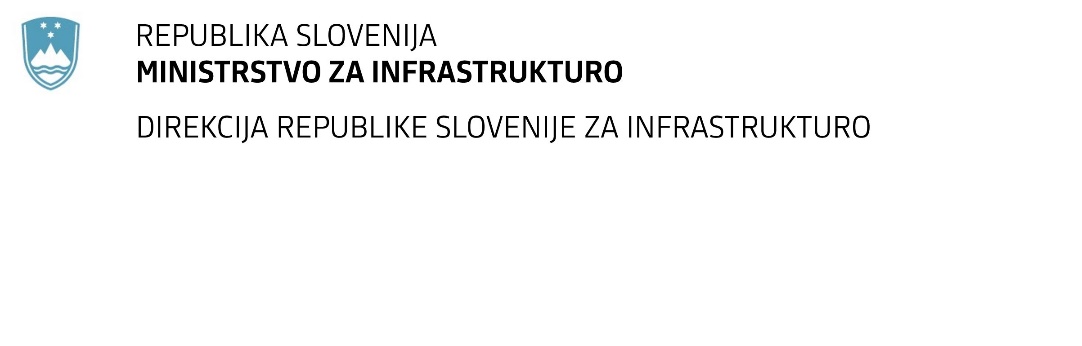 SPREMEMBA RAZPISNE DOKUMENTACIJE za oddajo javnega naročila Obvestilo o spremembi razpisne dokumentacije je objavljeno na "Portalu javnih naročil" in na naročnikovi spletni strani. Na naročnikovi spletni strani je priložen čistopis spremenjenega dokumenta. Obrazložitev sprememb:Spremembe so sestavni del razpisne dokumentacije in jih je potrebno upoštevati pri pripravi ponudbe.Številka:43001-526/2020-01oznaka naročila:A-59/21 G   Datum:07.04.2020MFERAC:2431-21-000123/0Ureditev južnega dela obvoznice Vrhnika (sklop S1)Naročnik objavlja spremenjena Navodila za pripravo ponudbe v poglavju 3 POGOJI IN MERILA ZA IZBOR PONUDB, pod točko 3.2.3.6 in sicer je v točki b), dodano »ali državne ceste« tako, da v tem delu točka 3.2.3.6 alineja b) glasi: Novogradnjo ali rekonstrukcijo ali obnovo ali modernizacijo avtoceste ali hitre ceste ali državne ceste, vključno z asfalterskimi deli v vrednosti vsaj 700.000,00 € (brez DDV)Vse ostalo ostane v Navodilih pod točko 3.2.3.6 nespremenjeno.